ピオーネだより　　no.14【令和5年度春号】　　　　　　　　　　　　　　　　　　　医療法人医清会山本医院内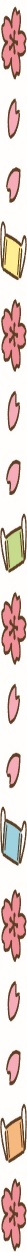 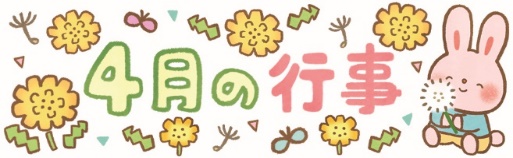 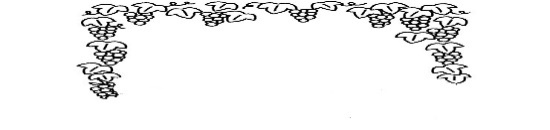 　　　　　　　　　　　　　　　　　　　　　　　　　　　　　　　　　　　　　　　　　　　　　　　　　ピオーネ病児保育室暖かな風が吹きはじめ、花々が咲きはじめ、新しい一年がスタートしますね。ご入園・ご入学・ご進級おめでとうございます。新生活🌸早寝早起きをして規則正しい生活を心掛けて元気いっぱいに過ごしましょう。　　　　　　　　　　　　　　　　　　　　　　　　　　2・3月に多かった病気　　　　　　　　　　　　　　　　　　　　　　　　　　　　　　　　　　　　　　　　　　　　　　　　インフルエンザ　　　　　　　　　　　　　　　　　　　　　　　　　　　　　　　　　　　　　　　　　　新生活に向けて期待で胸をドキドキ・ワクワク躍らせたり、また新しい環境に緊張しているのは子どもたちとともにお家の方もではないでしょうか？毎朝バタバタと忙しいとは思いますが、ちょっと待って！！いつもより30分早く起きてみませんか？いつもより少し早く起きるだけで子どもたちと一緒に食事をとることができたり、コミュニケーションの時間を持つことが出来ますよ！子どもたちも家族みんなで食事をとることでいつもはすすまない朝食がいつも+より食べたい気持ちになりますよ。そして規則正しい生活と笑顔を増やして免疫力をアップさせましょう。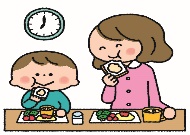 春に増える感染症　新生活がスタートすると「熱が出た」　「下痢が出た」などいろいろな病気になり保護者の皆様は心配が増えるかもしれません。今までお家の中で過ごしてきたお子様が、集団生活になり、抵抗力や免疫がないため病気に感染することが多いのです。繰り返し体調を崩し思っていたように保育園に行かせることが出来ない。仕事復帰したばかりなのに、、、そんな声も聞かれます。ですが2，3歳になるとぐっと病気になることも減り病気にかかっても回復するのが速くなりますよ。とはいえ、お子様が高熱が続いたり大きな病気に感染するのは避けたいですね。そのためにも、〇入園や新生活に入る前には親子手帳や予防接種手帳などを確認して予定を組んで接種していきましょう。予防接種に関して分からないことや不安なことがある方はかかりつけ医で相談してくださいね。予防接種をする事でその病気にかかりにくくしたり、重症化を避けることが出来ますよ。〇手洗い・うがいの習慣も付けていきましょう。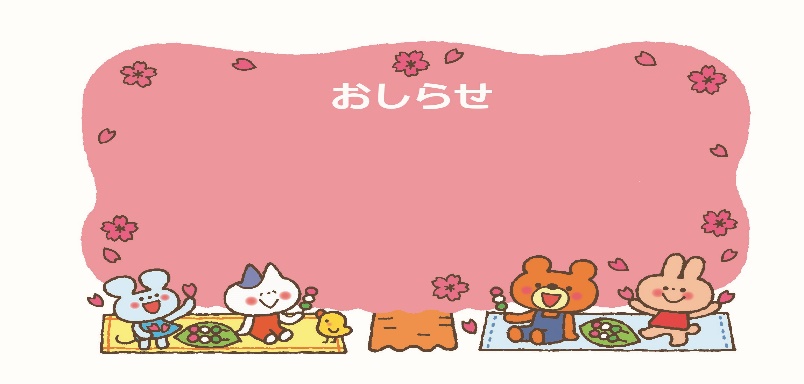 〇規則正しい生活を送り免疫力を高めましょう。連日新聞やニュースなどでお知らせがあるように新型コロナウイルス感染症への感染予防についてマスク着用が個人の判断に委ねられたりと段階的に緩和されつつありますね。元気な子どもたちの笑顔が見れたりと嬉しいことが増えるのではないでしょうか？ですがせっかく新型コロナウイルス感染症対策として取り組んできた感染対策、必要な時には取り入れてみるのはいかがですか？基本的に〇手洗い・うがい〇消毒〇換気〇体調が悪い時には外出を控える〇マスクの着用は様々な感染症の予防に効果的です。例えば、春先から１年通して流行する胃腸炎の感染経路はマスクの着用、手洗いうがい、換気などで防ぐことが出来ます。年齢・体調・などに合わせて引き続き感染対策、体調管理に気を付けていきましょう。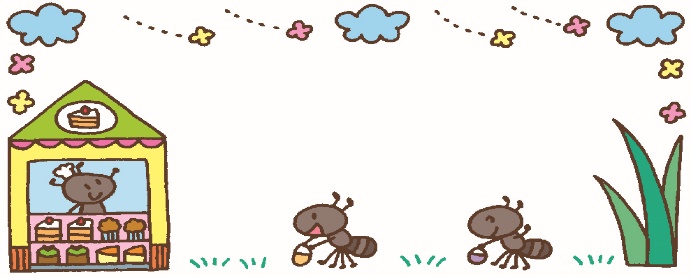 お子様病気でお困りの時にはご相談ください。🏣７００－０９４４岡山市南区泉田４１８－２５（芳田郵便局西隣・山本医院内）ピオーネ病児保育室　専用電話０７０－６４５４－５２０５